Zakres rozszerzony dla liceum ogólnokształcącego Informatyka na czasieKlasa IVWymagania do egzaminu z informatyki, przygotowane na podstawie programu nauczania informatyki dla liceum ogólnokształcącego i technikum Informatyka na czasie. Zakres rozszerzony, autor Zbigniew Talaga, konsultacja Janusz Mazur.Nazywam   się   Barbara   Szlachta,   jestem   nauczycielem,   absolwentką   UniwersytetuRzeszowskiego. Ukończyłam studia magisterskie na kierunku matematyka nauczycielska, studia inżynierskie na kierunku informatyka oraz studia podyplomowe z zakresu matematyka w finansach. W roku szkolnym 2021/2022 otrzymałam grant Centrum Mistrzostwa Informatycznego, w ramach którego zdobywałam i poszerzałam swoją wiedzę z informatyki   i programowania,   biorąc   udział w szkoleniach na jednej z pięciu najlepszych uczelni   technicznych   w   Polsce   –   Akademii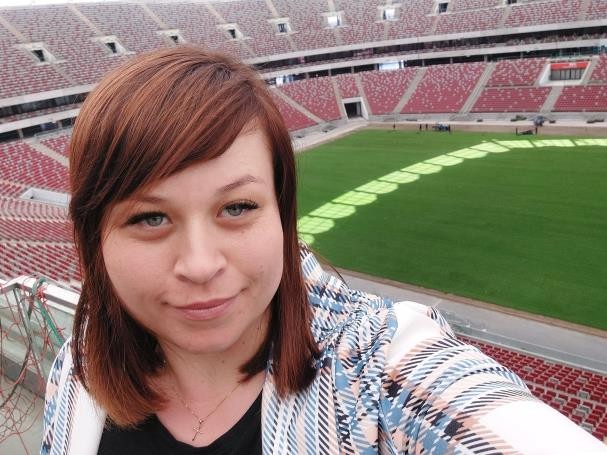 Górniczo Hutniczej w Krakowie.Zapraszam do kontaktu pod adresem: barbarka_s@o2.pl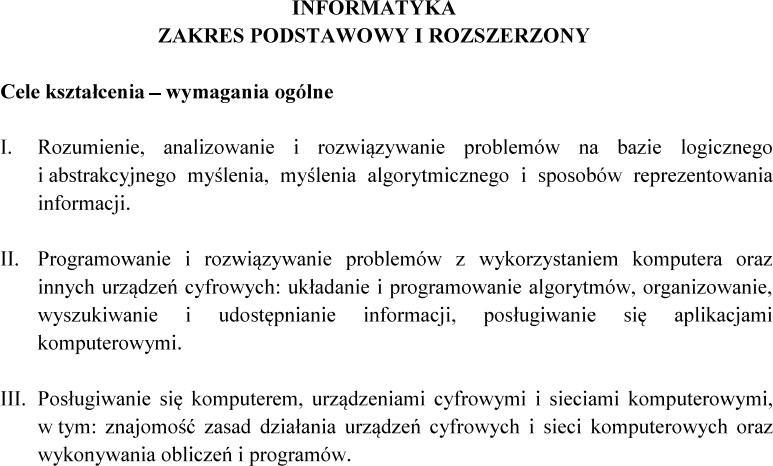 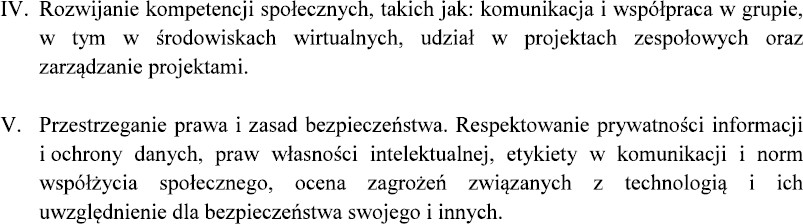 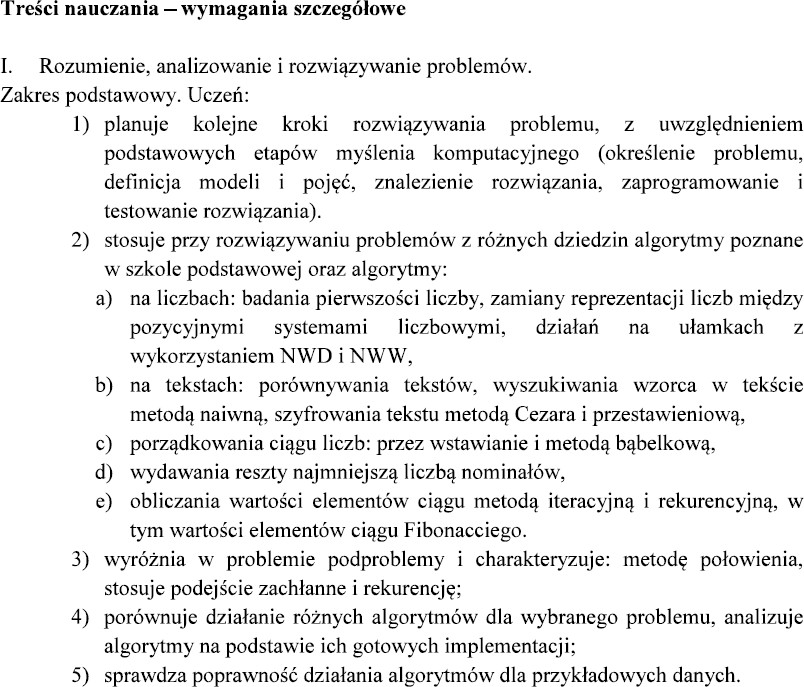 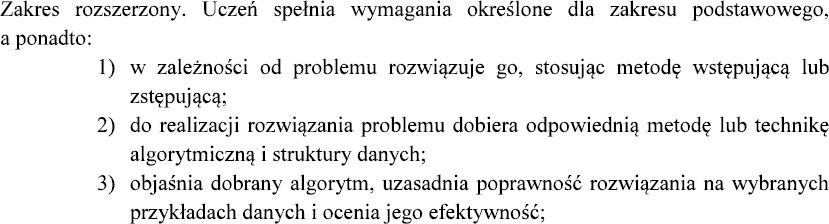 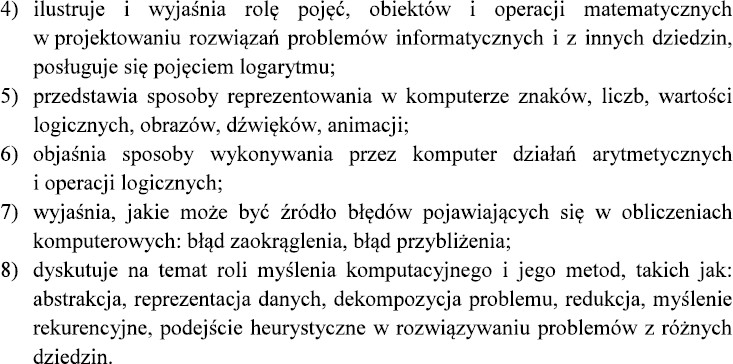 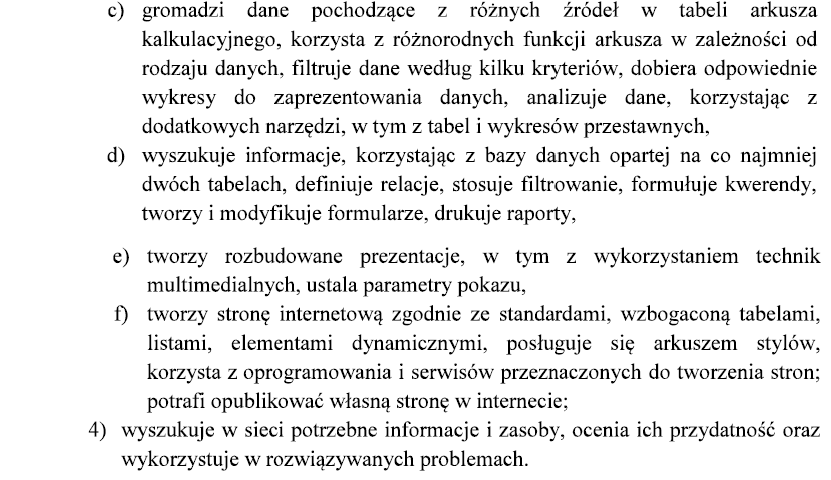 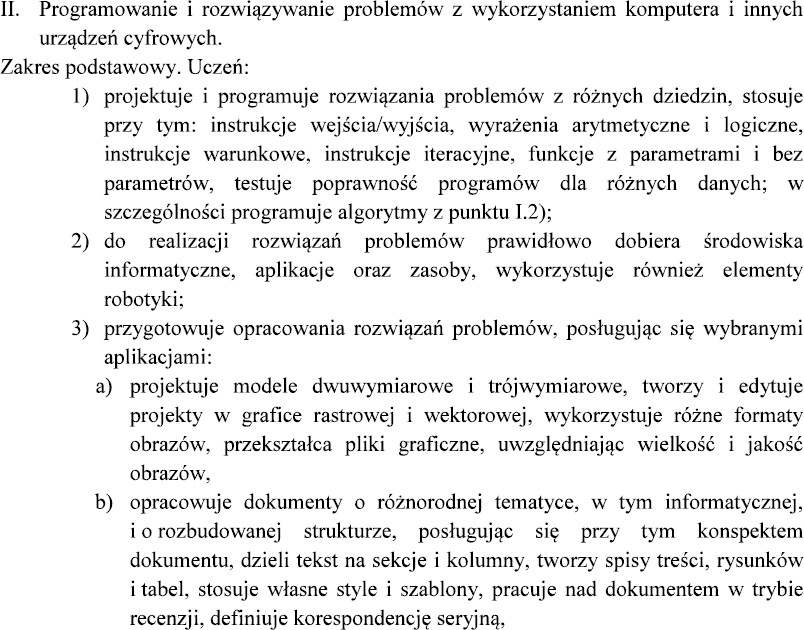 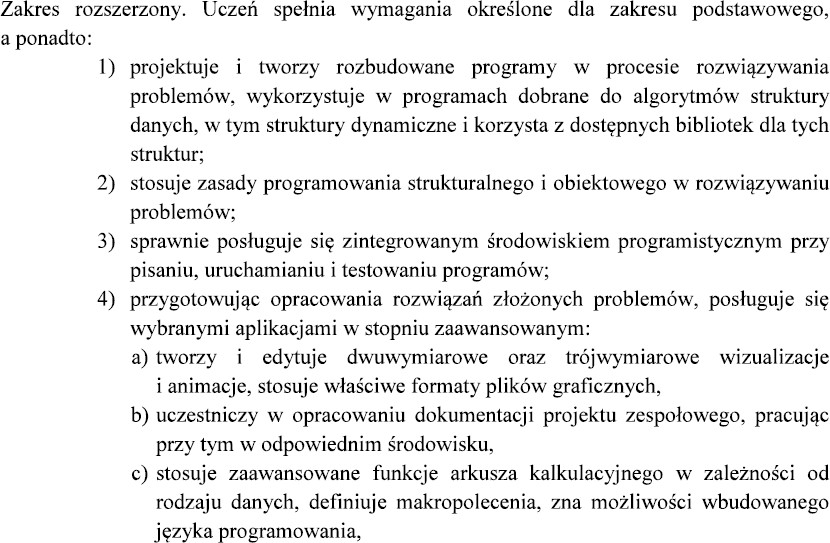 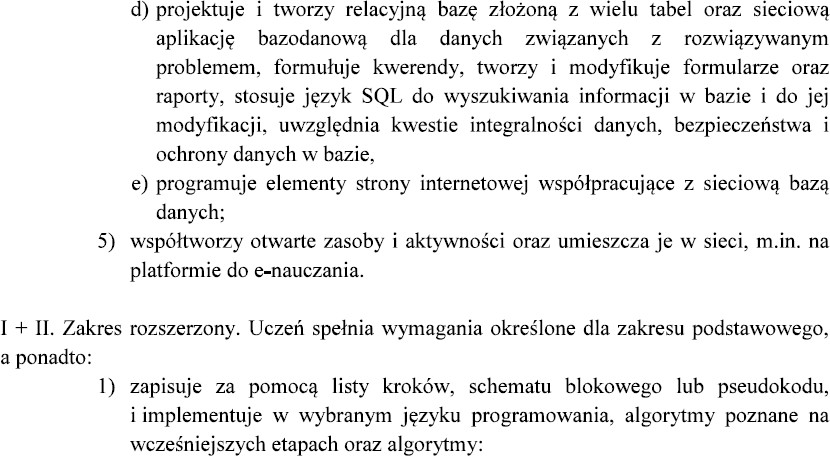 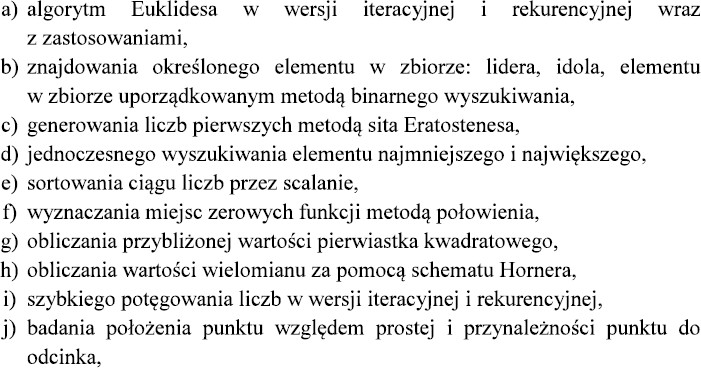 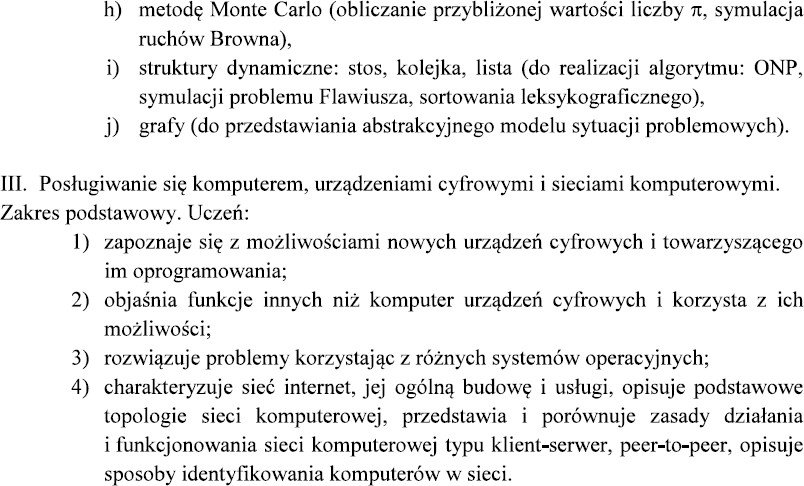 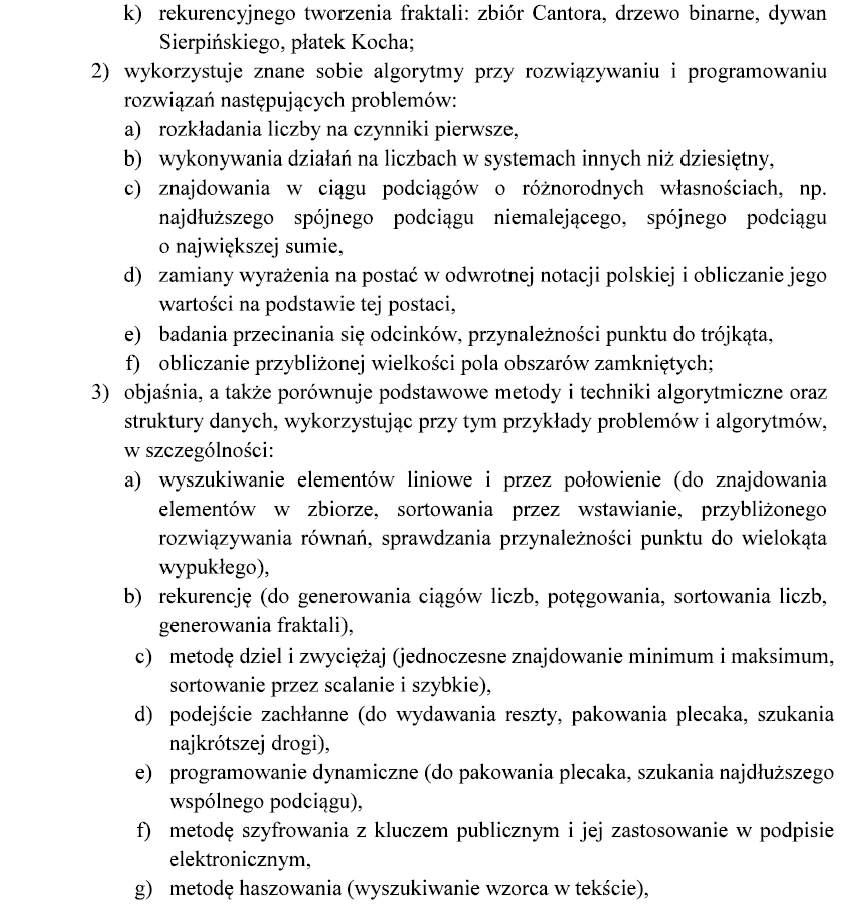 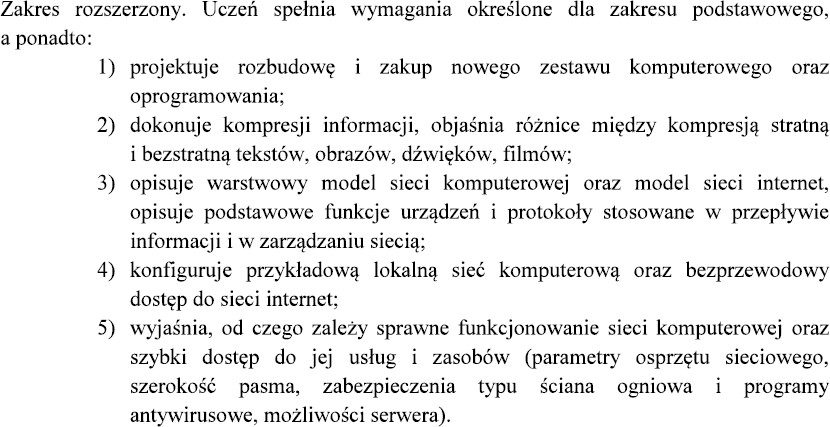 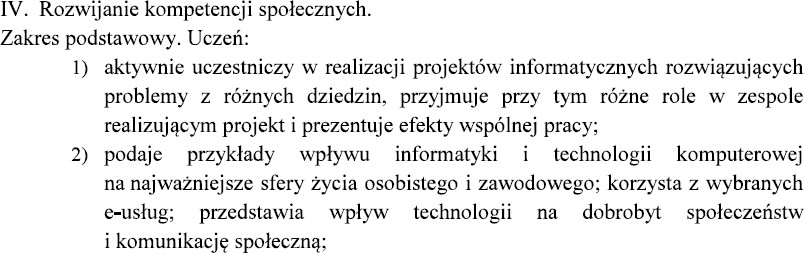 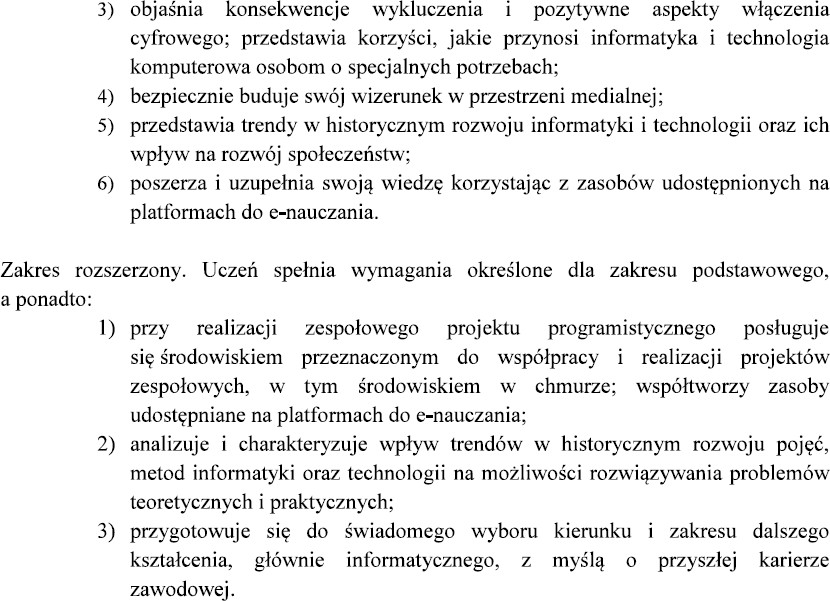 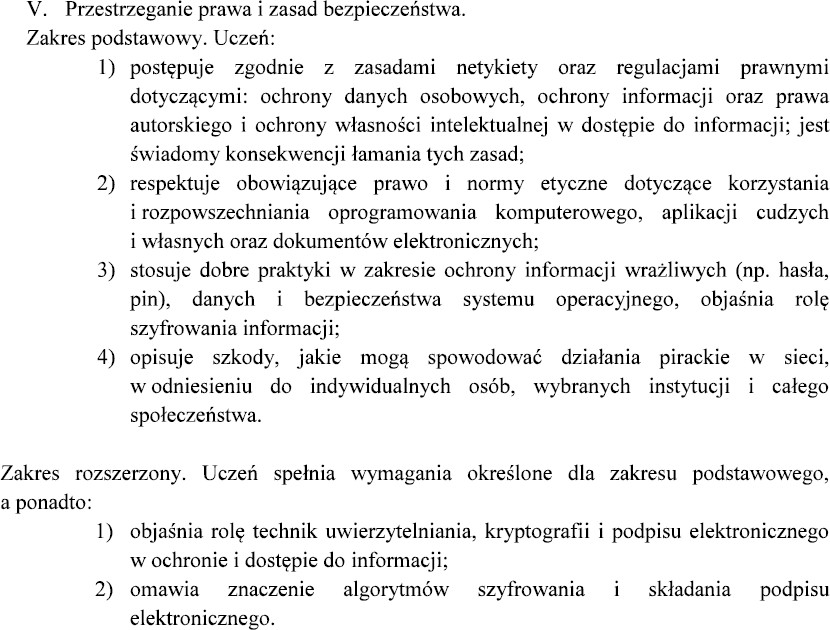 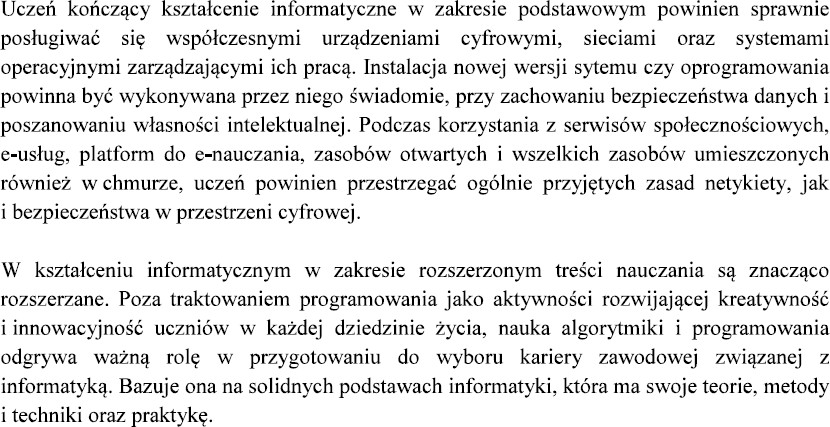 